Promoted for and on behalf of Cycling Time Trials under their Rules and Regulations.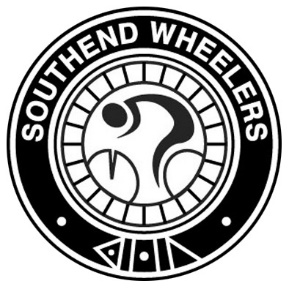 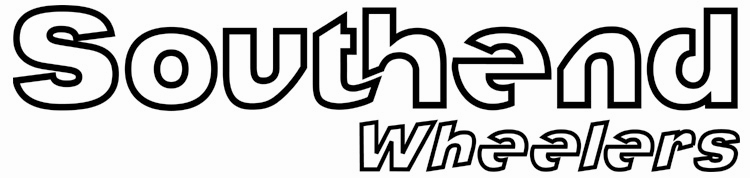 Norman Wells MemorialOpen 50 Miles Time TrialSunday 3rd July 2022Prizes:Winner:	David Halliday (Now also course record holder)Second Place	Henry O’Kill1st Lady:	Jan HarveyI should like to thank the members of Southend Wheelers for marshaling the course and doing all of the other jobs that come with running a time trial: Les Bantock, Ed Knowler, Dave Whybrow, Kevin Smith, Cheryl Perry, Terry Butcher, Adam Jones, Chris Smith, Barry Simpson and Chris Knowler. Particular thanks are also due to John Cottee and Trevor Pedley for timekeeping. Finally, congratulations to the winners and all of you who rode. This was the first race on a new course and while we have a few learning points to take away and sort out ready for next year the race went off remarkably smoothly and we look forward to the Southend Wheelers Centenary event in 2023.Thank youArthur KnowlerNoForenameNameClubHMS1DavidHallidayTeam Bottrill151262HenryOkill Southend Wheelers155183GraemeGarnerEssex Roads CC15820Incl 1:10 L/S4ThomasWillanEast London Velo20355AdrianToveyMaldon & District CC25156PaulTurtonTeam Vision Racing - Silverhook2929Incl 7 min L/S7JanHarveySouthend Wheelers215318PaulGribbonSouthend Wheelers217219Graham HurrellBasildon CC2181910HarryMooreCycling Club Hackney2194811IanDamantBecontree Wheelers CC2292312SueRogersCrest CC2351213GeoffBoresFord CCDNFDNFDNF14NeilDobsonSouthend WheelersDNS ApolsDNS ApolsDNS Apols15JamesBromleyHart Performance CoachingDNS ApolsDNS ApolsDNS Apols16PeterHardingChelmer CCDNS ApolsDNS ApolsDNS Apols17RichardPimlottFinsbury Park CCDNS ApolsDNS ApolsDNS Apols